  MADONAS NOVADA PAŠVALDĪBA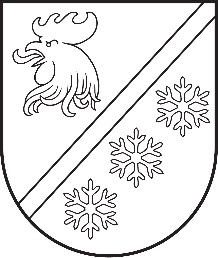 Reģ. Nr. 90000054572Saieta laukums 1, Madona, Madonas novads, LV-4801 t. 64860090, e-pasts: pasts@madona.lv ___________________________________________________________________________MADONAS NOVADA PAŠVALDĪBAS DOMESLĒMUMSMadonā2024. gada 31. janvārī						        	     		        Nr. 45								                  (protokols Nr. 2, 44. p.)Par Madonas novada pašvaldības izglītības iestāžu pedagoģisko darbinieku amata vienību saraksta apstiprināšanuSaskaņā ar grozījumiem 05.07.2016. Ministru kabineta noteikumos Nr. 445 “Pedagogu darba samaksas noteikumi” un Madonas novada pašvaldības noteikumiem Nr. 31 “Par valsts budžeta mērķdotācijas un pašvaldības finansējuma aprēķina un sadales kārtību Madonas novada pašvaldības izglītības iestāžu pedagogu darba samaksai”, ņemot vērā apstiprināto izglītojamo skaitu Valsts izglītības informācijas sistēmā (VIIS) uz 01.09.2023. un saņemto valsts mērķdotācijas apmēru no 2024. gada 1. septembra līdz 31. decembrim, ir veicami grozījumi vienotajā Madonas novada pašvaldības izglītības iestāžu pedagogu amata vienību sarakstā.Pamatojoties uz Pašvaldību likuma likuma 10. panta pirmo daļu, ņemot vērā 19.01.2024. Izglītības un jaunatnes lietu komitejas un 23.01.2024. Finanšu un attīstības komitejas atzinumus, atklāti balsojot: PAR – 14 (Agris Lungevičs, Aivis Masaļskis, Andris Dombrovskis, Andris Sakne, Artūrs Čačka, Arvīds Greidiņš, Gatis Teilis, Gunārs Ikaunieks, Guntis Klikučs, Iveta Peilāne, Kaspars Udrass, Māris Olte, Valda Kļaviņa, Zigfrīds Gora), PRET – NAV, ATTURAS – NAV, Madonas novada pašvaldības dome NOLEMJ:Apstiprināt Madonas novada pašvaldības izglītības iestāžu pedagogu amata vienību sarakstu no 01.01.2024., kas pievienots šim lēmumam kā pielikums.Atzīt par spēku zaudējušu 28.09.2023. domes lēmumu Nr. 630 ”Par Madonas novada pašvaldības izglītības iestāžu pedagoģisko darbinieku amata vienību saraksta apstiprināšanu” (protokols Nr. 18, 96. p).Pielikumā: Madonas novada pašvaldības izglītības iestāžu pedagogu amata vienību saraksts no  01.01.2024.             Domes priekšsēdētājs					             A. Lungevičs	Seržāne 26136230